ПОСТАНОВЛЕНИЕ                                                         JÖП  «14 »  июля 2023 г.                                                          № 14. «О внесении изменений в Постановления Главы МО Черноануйское сельское поселение, утвержденного 25.08.2022г. №17 «Об утверждении Порядка формирования, ведения ежегодного дополнения и опубликования перечня муниципального имущества, свободного от прав третьих лиц (за исключением права хозяйственного ведения, права оперативного управления,а также имущественных прав субъектов малого и среднего предпринимательства), предназначенного для предоставления во владение и (или)  пользование  субъектов малого и среднего предпринимательства и организациям, образующим инфраструктуру поддержки субъектов малого и среднего предпринимательства, а также для самозанятых граждан» В соответствии с Федеральным законом 131-ФЗ от 06.10.2003 г. «Об общих принципах организации местного самоуправления в Российской Федерации», в соответствии со ч. 4.2 ст .18 Федерального закона от 24.07.2007 №209-ФЗ» О развитии малого и среднего предпринимательства в Российской Федерации» , на основании протеста прокуратуры от 26.06.2023 г. № 07-03-2023 ПОСТАНОВЛЯЮ: Внести в изменения в постановление  от 25.08.2022 №17 «Об утверждении Порядка формирования, ведения ежегодного дополнения и опубликования перечня муниципального имущества, свободного от прав третьих лиц (за исключением права хозяйственного ведения, права оперативного управления, а также имущественных прав субъектов малого и среднего предпринимательства), предназначенного для предоставления во владение и (или)  пользование  субъектов малого и среднего предпринимательства и организациям, образующим инфраструктуру поддержки субъектов малого и среднего предпринимательства, а также для самозанятых граждан», дополнив этот раздел пунктом 2.1.1 следующего содержания 1. "2.1.1. Запрещается продажа муниципального имущества, включенного в указанный в пункте 2.1 настоящего Порядка перечень, за исключением возмездного отчуждения такого имущества в собственность субъектов малого и среднего предпринимательства в соответствии с Федеральным законом от 22 июля 2008 года № 159-ФЗ "Об особенностях отчуждения движимого и недвижимого имущества, находящегося в государственной или в муниципальной собственности и арендуемого субъектами малого и среднего предпринимательства, и о внесении изменений в отдельные законодательные акты Российской Федерации" и в случаях, указанных в подпунктах 6, 8 и 9 пункта 2 статьи 39.3 Земельного кодекса Российской Федерации.
В отношении указанного имущества запрещаются также переуступка прав пользования им, передача прав пользования им в залог и внесение прав пользования таким имуществом в уставный капитал любых других субъектов хозяйственной деятельности, передача третьим лицам прав и обязанностей по договорам аренды такого имущества (перенаем), передача в субаренду, за исключением предоставления такого имущества в субаренду субъектам малого и среднего предпринимательства организациями, образующими инфраструктуру поддержки субъектов малого и среднего предпринимательства, и в случае, если в субаренду предоставляется имущество, предусмотренное пунктом 14 части 1 статьи 17.1 Федерального закона от 26 июля 2006 года № 135-ФЗ "О защите конкуренции".".2. Раздел 4  Порядка изложить в следующей редакции:4.1.  Администрация:4.1.1. Обеспечивает опубликование Перечня или изменений в Перечень в средствах массовой информации Черноануйского сельского поселения в течение 10 рабочих дней со дня их утверждения.4.1.2. Осуществляет размещение в информационно-телекоммуникационной сети «Интернет» на официальном сайте администрации Черноануйского сельского поселения (в том числе в форме открытых данных) в течение 3 рабочих дней со дня утверждения Перечня или изменений в Перечень;4.1.3. Предоставляет в орган исполнительной власти Республики Алтай, уполномоченный высшим исполнительным органом государственной власти Республики Алтай на взаимодействие с акционерным обществом «Федеральная корпорация по развитию малого и среднего предпринимательства»:1) сведения о Перечнях муниципального имущества - в течение 10 рабочих дней со дня их утверждения;2) сведения об изменениях, внесенных в Перечни муниципального имущества, в том числе о ежегодных дополнениях таких перечней муниципальным имуществом, - в течение 10 рабочих дней со дня их утверждения, но не позднее 5 ноября текущего года.".3.  Настоящее постановление вступает в силу со дня его подписания и подлежит официальному обнародованию.  Глава Черноануйского сельского поселения:                                       ____________________Т.А.АкатьеваРЕСПУБЛИКА АЛТАЙ АДМИНИСТРАЦИЯ МУНИЦИПАЛЬНОГО ОБРАЗОВАНИЯ ЧЕРНОАНУСКОЕ СЕЛЬСКОЕ ПОСЕЛЕНИЕ 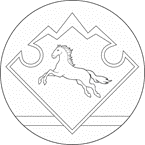  АЛТАЙ РЕСПУБЛИКАНЫҤКАН-ООЗЫ АЙМАКТЫ ЧАРГЫОЗЫ JУРТ АДМИНИСТРАЦИЯЗЫ